ODGOJNO – OBRAZOVNO PODRUČJE: UPOZNAVANJE ŠKOLE I RADNE OKOLINEZADATAK: OBOJITE SLIKE ŽIVOTINJA I NAPIŠITE KAKO SE ZOVU!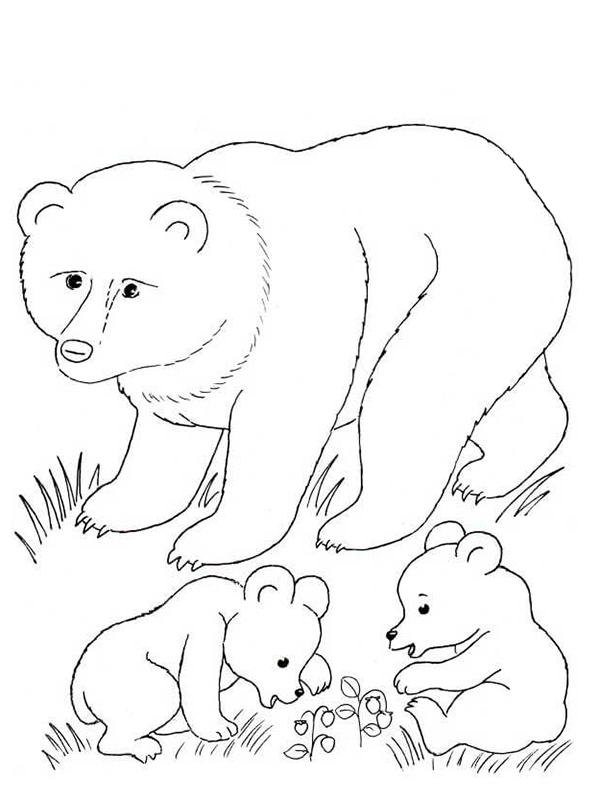 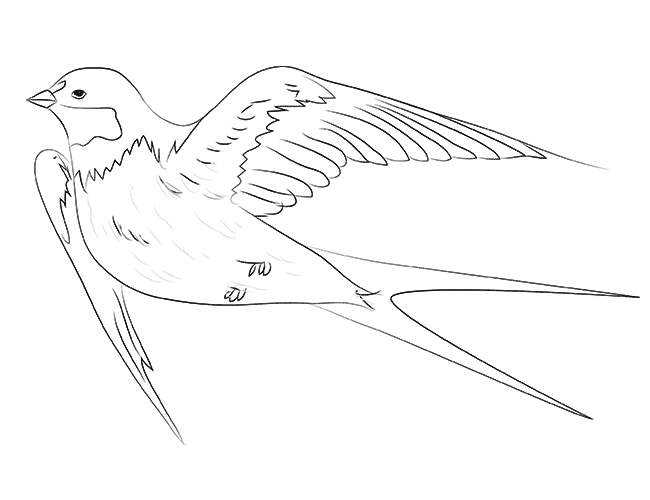 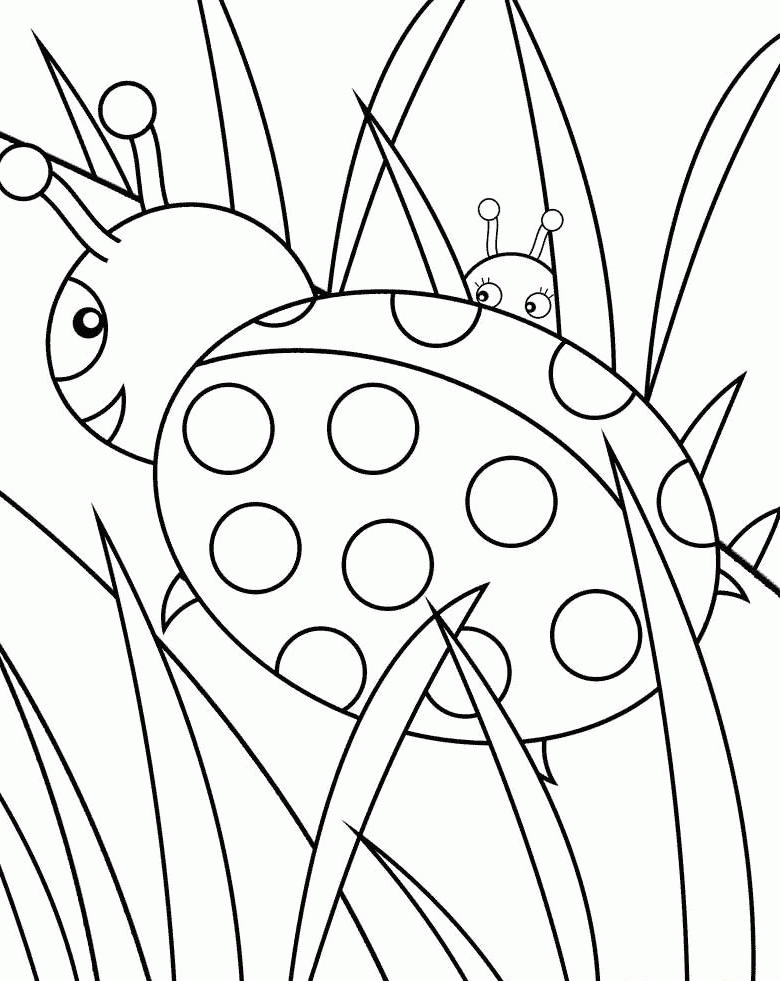 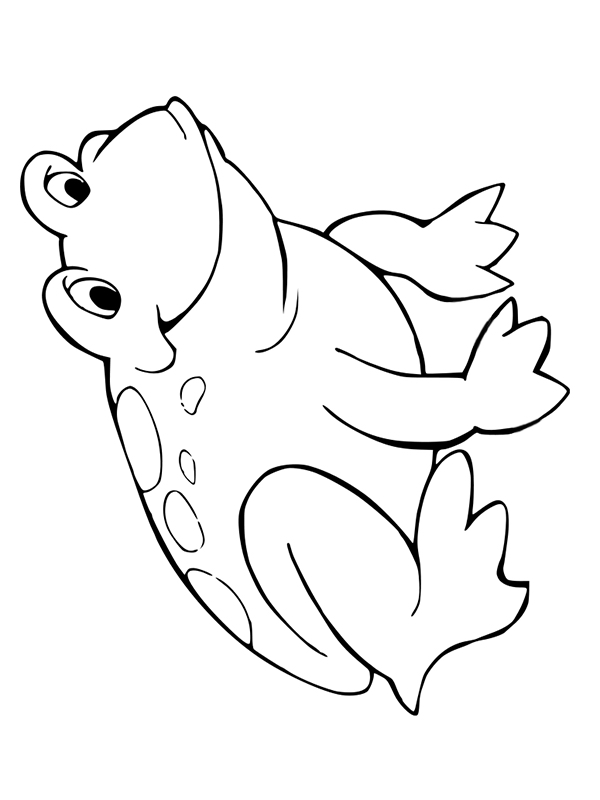 * Slike su uzete s internetskih stranica:http://bojanke.com/bojanke/medved_12.jpghttps://bojanke.com/bojanke/zaba_24.jpg